Advice About Conclusions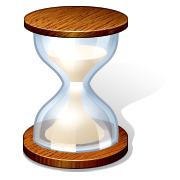 Do not summarize!  If your writing is clear, this would be redundant.Instead, connect the thesis to a larger issue—to the community, to yourself, to other works of literature. Look at big picture, what is universal about the story.Blend thesis, or main idea into this larger issue.“Bookend” the attention grabber from the introduction? (Just one option, but coming full circle is a very tidy way to finish a piece)